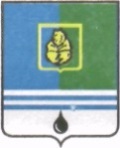 РЕШЕНИЕДУМЫ ГОРОДА КОГАЛЫМАХанты-Мансийского автономного округа - ЮгрыОт «___»_______________20___г.                                                   №_______ Об одобрении предложений о внесении изменений в муниципальную программу «Развитие транспортнойсистемы города Когалыма»В соответствии со статьёй 179 Бюджетного кодекса Российской Федерации, Уставом города Когалым, решением Думы города Когалыма                от 23.04.2015 №537-ГД «О Порядке рассмотрения Думой города Когалыма проектов муниципальных программ и предложений о внесении изменений в муниципальные программы», рассмотрев предложения о внесении изменений в муниципальную программу «Развитие транспортной системы города Когалыма», утвержденную постановлением Администрации города Когалыма от 11.10.2013 №2906, Дума города Когалыма РЕШИЛА:Одобрить предложения о внесении изменений в муниципальную программу «Развитие транспортной системы города Когалыма» согласно приложению к настоящему решению.Опубликовать настоящее решение и приложение к нему в газете «Когалымский вестник».Приложениек решению Думы города Когалымаот	№Предложения о внесении изменений в муниципальную программу «Развитие транспортной системы города Когалыма»Паспорт муниципальной программы города Когалыма«Развитие транспортной системы города Когалыма» (далее – муниципальная программа)Таблица 1Распределение финансовых ресурсов муниципальной программы (по годам)Таблица 2Перечень структурных элементов (основных мероприятий) муниципальной программыТаблица 3Перечень реализуемых объектов на 2023 год и на плановый период 2024 и 2025 годов, включая приобретение объектов недвижимого имущества, объектов, создаваемых в соответствии с соглашениями о муниципально-частном партнерстве (государственно-частном партнерстве) и концессионными соглашениями (заполняется в случае наличия объектов)тыс. рублейТаблица 4Перечень объектов капитального строительства (заполняется при планировании объектов капитального строительства)Таблица 5Перечень объектов социально-культурного и коммунально-бытового назначения, масштабных инвестиционных проектов (далее – инвестиционные проекты) (заполняется в случае наличия объектов социально-культурного и коммунально-бытового назначения, масштабных инвестиционных проектов)Таблица 6Показатели, характеризующие эффективность структурного элемента (основного мероприятия) муниципальной программы1, 2, 3, 5, 6, 7  Показатель имеет фактический объем;4 В соответствии с постановлением Администрации города Когалыма от 03.10.2008 №2207 «Об утверждении перечня автомобильных дорог общего пользования местного значения, находящихся в реестре муниципальной собственности Администрации города Когалыма».проект вносится главой города КогалымаПредседательГлаваДумы города Когалымагорода Когалыма_____________ А.Ю.Говорищева_____________ Н.Н.ПальчиковНаименование муниципальной программыРазвитие транспортной системы города КогалымаСроки реализации муниципальной программы2023-2028 годыКуратор муниципальной программы Заместитель главы города, курирующий сферу жилищно-коммунального хозяйстваЗаместитель главы города, курирующий сферу жилищно-коммунального хозяйстваЗаместитель главы города, курирующий сферу жилищно-коммунального хозяйстваОтветственный исполнитель муниципальной программы Муниципальное казённое учреждение   «Управление жилищно-коммунального хозяйства города Когалыма» (далее – МКУ «УЖКХ г.Когалыма»)Муниципальное казённое учреждение   «Управление жилищно-коммунального хозяйства города Когалыма» (далее – МКУ «УЖКХ г.Когалыма»)Муниципальное казённое учреждение   «Управление жилищно-коммунального хозяйства города Когалыма» (далее – МКУ «УЖКХ г.Когалыма»)Соисполнители муниципальной программыМуниципальное казённое учреждение «Управление капитального строительства Когалыма» (далее – МУ «УКС г.Когалыма»);Муниципальное бюджетное учреждение «Коммунспецавтотехника» (далее – МБУ «КСАТ»);Муниципальное казённое учреждение «Единая дежурно-диспетчерская служба города Когалыма» (далее – МКУ «ЕДДС г.Когалыма»).Муниципальное казённое учреждение «Управление капитального строительства Когалыма» (далее – МУ «УКС г.Когалыма»);Муниципальное бюджетное учреждение «Коммунспецавтотехника» (далее – МБУ «КСАТ»);Муниципальное казённое учреждение «Единая дежурно-диспетчерская служба города Когалыма» (далее – МКУ «ЕДДС г.Когалыма»).Муниципальное казённое учреждение «Управление капитального строительства Когалыма» (далее – МУ «УКС г.Когалыма»);Муниципальное бюджетное учреждение «Коммунспецавтотехника» (далее – МБУ «КСАТ»);Муниципальное казённое учреждение «Единая дежурно-диспетчерская служба города Когалыма» (далее – МКУ «ЕДДС г.Когалыма»).Национальная цель---Цели муниципальной программы Развитие современной транспортной инфраструктуры, обеспечивающей повышение доступности и безопасности услуг транспортного комплекса для населения города Когалыма.Развитие современной транспортной инфраструктуры, обеспечивающей повышение доступности и безопасности услуг транспортного комплекса для населения города Когалыма.Развитие современной транспортной инфраструктуры, обеспечивающей повышение доступности и безопасности услуг транспортного комплекса для населения города Когалыма.Задачи муниципальной программы1. Организация предоставления транспортных услуг населению и организация транспортного обслуживания населения в городе Когалыме.2. Организация работ по строительству, реконструкции, капитальному ремонту и ремонту автомобильных дорог общего пользования местного значения в границах города Когалыма.3. Организация дорожной деятельности в отношении автомобильных дорог местного значения в границах города Когалыма.4. Повышение уровня безопасности автомобильных дорог общего пользования местного значения города Когалыма.1. Организация предоставления транспортных услуг населению и организация транспортного обслуживания населения в городе Когалыме.2. Организация работ по строительству, реконструкции, капитальному ремонту и ремонту автомобильных дорог общего пользования местного значения в границах города Когалыма.3. Организация дорожной деятельности в отношении автомобильных дорог местного значения в границах города Когалыма.4. Повышение уровня безопасности автомобильных дорог общего пользования местного значения города Когалыма.1. Организация предоставления транспортных услуг населению и организация транспортного обслуживания населения в городе Когалыме.2. Организация работ по строительству, реконструкции, капитальному ремонту и ремонту автомобильных дорог общего пользования местного значения в границах города Когалыма.3. Организация дорожной деятельности в отношении автомобильных дорог местного значения в границах города Когалыма.4. Повышение уровня безопасности автомобильных дорог общего пользования местного значения города Когалыма.Подпрограммы1. Автомобильный транспорт.2. Дорожное хозяйство.3. Безопасность дорожного движения.1. Автомобильный транспорт.2. Дорожное хозяйство.3. Безопасность дорожного движения.1. Автомобильный транспорт.2. Дорожное хозяйство.3. Безопасность дорожного движения.1. Автомобильный транспорт.2. Дорожное хозяйство.3. Безопасность дорожного движения.1. Автомобильный транспорт.2. Дорожное хозяйство.3. Безопасность дорожного движения.1. Автомобильный транспорт.2. Дорожное хозяйство.3. Безопасность дорожного движения.1. Автомобильный транспорт.2. Дорожное хозяйство.3. Безопасность дорожного движения.1. Автомобильный транспорт.2. Дорожное хозяйство.3. Безопасность дорожного движения.1. Автомобильный транспорт.2. Дорожное хозяйство.3. Безопасность дорожного движения.1. Автомобильный транспорт.2. Дорожное хозяйство.3. Безопасность дорожного движения.1. Автомобильный транспорт.2. Дорожное хозяйство.3. Безопасность дорожного движения.1. Автомобильный транспорт.2. Дорожное хозяйство.3. Безопасность дорожного движения.Целевые показатели муниципальной программы№ п/пНаименование целевого показателяДокумент – основаниеЗначение показателя по годамЗначение показателя по годамЗначение показателя по годамЗначение показателя по годамЗначение показателя по годамЗначение показателя по годамЗначение показателя по годамНа момент окончания реализации муниципальной программыОтветственный исполнитель/ соисполнитель за достижение показателяЦелевые показатели муниципальной программы№ п/пНаименование целевого показателяДокумент – основаниеБазовое значение202320242025202620272028На момент окончания реализации муниципальной программыОтветственный исполнитель/ соисполнитель за достижение показателяЦелевые показатели муниципальной программыI.Обеспечение выполнения работ по перевозке пассажиров по городским маршрутам, кол-во маршрутовПункт 2.1. раздела 2 приложения к постановлению Администрации города Когалыма от 19.11.2012 №2691 «Об утверждении Устава муниципального казенного учреждения «Управление жилищно-коммунального хозяйства города Когалыма»98888888МКУ «УЖКХ г.Когалыма»II.Прирост протяженности автомобильных дорог общего пользования местного значения, соответствующих нормативным требованиям к транспортно-эксплуатационным показателям, в результате капитального ремонта и ремонта автомобильных дорог, км., проектПункт 2.1. раздела 2 Устава Муниципального казённого учреждения «Управление капитального строительства города Когалыма», утвержденного приказом комитета по управлению муниципальным имуществом Администрации города Когалыма от 27.09.2016 №452-и3,0682,02,02,00,00,00,06,0МУ «УКС г.Когалыма»Параметры финансового обеспечения муниципальной программыИсточники финансированияРасходы по годам (тыс. рублей)Расходы по годам (тыс. рублей)Расходы по годам (тыс. рублей)Расходы по годам (тыс. рублей)Расходы по годам (тыс. рублей)Расходы по годам (тыс. рублей)Расходы по годам (тыс. рублей)Параметры финансового обеспечения муниципальной программыИсточники финансированияВсего202320242025202620272028Параметры финансового обеспечения муниципальной программывсего1 493 854,1287 612,5272 660,0264 650,3222 977,1222 977,1222 977,1Параметры финансового обеспечения муниципальной программыфедеральный бюджет0,00,00,00,00,00,00,0Параметры финансового обеспечения муниципальной программыбюджет автономного округа0,00,00,00,00,00,00,0Параметры финансового обеспечения муниципальной программыбюджет города Когалыма1 493 854,1287 612,5272 660,0264 650,3222 977,1222 977,1222 977,1Параметры финансового обеспечения муниципальной программыиные источники финансирования0,00,00,00,00,00,00,0Параметры финансового обеспечения портфеля проектов, проекта, направленных в том числе на реализацию в автономном округе национальных проектов (программ) Российской Федерации участие, в котором принимает город Когалым Источники финансированияРасходы по годам (тыс. рублей)Расходы по годам (тыс. рублей)Расходы по годам (тыс. рублей)Расходы по годам (тыс. рублей)Расходы по годам (тыс. рублей)Расходы по годам (тыс. рублей)Расходы по годам (тыс. рублей)Параметры финансового обеспечения портфеля проектов, проекта, направленных в том числе на реализацию в автономном округе национальных проектов (программ) Российской Федерации участие, в котором принимает город Когалым Источники финансированияВсего202320242025202620272028Параметры финансового обеспечения портфеля проектов, проекта, направленных в том числе на реализацию в автономном округе национальных проектов (программ) Российской Федерации участие, в котором принимает город Когалым всего0,00,00,00,00,00,00,0Параметры финансового обеспечения портфеля проектов, проекта, направленных в том числе на реализацию в автономном округе национальных проектов (программ) Российской Федерации участие, в котором принимает город Когалым федеральный бюджет0,00,00,00,00,00,00,0Параметры финансового обеспечения портфеля проектов, проекта, направленных в том числе на реализацию в автономном округе национальных проектов (программ) Российской Федерации участие, в котором принимает город Когалым бюджет автономного округа0,00,00,00,00,00,00,0Параметры финансового обеспечения портфеля проектов, проекта, направленных в том числе на реализацию в автономном округе национальных проектов (программ) Российской Федерации участие, в котором принимает город Когалым бюджет города Когалыма0,00,00,00,00,00,00,0Параметры финансового обеспечения портфеля проектов, проекта, направленных в том числе на реализацию в автономном округе национальных проектов (программ) Российской Федерации участие, в котором принимает город Когалым иные источники финансирования0,00,00,00,00,00,00,0Объем налоговых расходов города КогалымаРасходы по годам (тыс. рублей)Расходы по годам (тыс. рублей)Расходы по годам (тыс. рублей)Расходы по годам (тыс. рублей)Расходы по годам (тыс. рублей)Расходы по годам (тыс. рублей)Расходы по годам (тыс. рублей)Объем налоговых расходов города КогалымаВсего202320242025202620272028-------Номер структурного элемента (основного мероприятия)Структурный элемент (основное мероприятие) муниципальной программыОтветственный исполнитель/   соисполнитель, учреждение, организацияИсточники финансированияФинансовые затраты на реализацию, тыс. рублейФинансовые затраты на реализацию, тыс. рублейФинансовые затраты на реализацию, тыс. рублейФинансовые затраты на реализацию, тыс. рублейФинансовые затраты на реализацию, тыс. рублейФинансовые затраты на реализацию, тыс. рублейФинансовые затраты на реализацию, тыс. рублейНомер структурного элемента (основного мероприятия)Структурный элемент (основное мероприятие) муниципальной программыОтветственный исполнитель/   соисполнитель, учреждение, организацияИсточники финансированиявсегов том числев том числев том числев том числев том числев том числеНомер структурного элемента (основного мероприятия)Структурный элемент (основное мероприятие) муниципальной программыОтветственный исполнитель/   соисполнитель, учреждение, организацияИсточники финансированиявсего2023 год2024 год2025 год2026 год2027 год2028 год123456789Цель - Развитие современной транспортной инфраструктуры, обеспечивающей повышение доступности и безопасности услуг транспортного комплекса для населения города КогалымаЦель - Развитие современной транспортной инфраструктуры, обеспечивающей повышение доступности и безопасности услуг транспортного комплекса для населения города КогалымаЦель - Развитие современной транспортной инфраструктуры, обеспечивающей повышение доступности и безопасности услуг транспортного комплекса для населения города КогалымаЦель - Развитие современной транспортной инфраструктуры, обеспечивающей повышение доступности и безопасности услуг транспортного комплекса для населения города КогалымаЦель - Развитие современной транспортной инфраструктуры, обеспечивающей повышение доступности и безопасности услуг транспортного комплекса для населения города КогалымаЦель - Развитие современной транспортной инфраструктуры, обеспечивающей повышение доступности и безопасности услуг транспортного комплекса для населения города КогалымаЦель - Развитие современной транспортной инфраструктуры, обеспечивающей повышение доступности и безопасности услуг транспортного комплекса для населения города КогалымаЦель - Развитие современной транспортной инфраструктуры, обеспечивающей повышение доступности и безопасности услуг транспортного комплекса для населения города КогалымаЦель - Развитие современной транспортной инфраструктуры, обеспечивающей повышение доступности и безопасности услуг транспортного комплекса для населения города КогалымаЦель - Развитие современной транспортной инфраструктуры, обеспечивающей повышение доступности и безопасности услуг транспортного комплекса для населения города КогалымаЦель - Развитие современной транспортной инфраструктуры, обеспечивающей повышение доступности и безопасности услуг транспортного комплекса для населения города КогалымаЗадача №1. Организация предоставления транспортных услуг населению и организация транспортного обслуживания населения в городе Когалыме.Задача №1. Организация предоставления транспортных услуг населению и организация транспортного обслуживания населения в городе Когалыме.Задача №1. Организация предоставления транспортных услуг населению и организация транспортного обслуживания населения в городе Когалыме.Задача №1. Организация предоставления транспортных услуг населению и организация транспортного обслуживания населения в городе Когалыме.Задача №1. Организация предоставления транспортных услуг населению и организация транспортного обслуживания населения в городе Когалыме.Задача №1. Организация предоставления транспортных услуг населению и организация транспортного обслуживания населения в городе Когалыме.Задача №1. Организация предоставления транспортных услуг населению и организация транспортного обслуживания населения в городе Когалыме.Задача №1. Организация предоставления транспортных услуг населению и организация транспортного обслуживания населения в городе Когалыме.Задача №1. Организация предоставления транспортных услуг населению и организация транспортного обслуживания населения в городе Когалыме.Задача №1. Организация предоставления транспортных услуг населению и организация транспортного обслуживания населения в городе Когалыме.Задача №1. Организация предоставления транспортных услуг населению и организация транспортного обслуживания населения в городе Когалыме.Подпрограмма 1. «Автомобильный транспорт»Подпрограмма 1. «Автомобильный транспорт»Подпрограмма 1. «Автомобильный транспорт»Подпрограмма 1. «Автомобильный транспорт»Подпрограмма 1. «Автомобильный транспорт»Подпрограмма 1. «Автомобильный транспорт»Подпрограмма 1. «Автомобильный транспорт»Подпрограмма 1. «Автомобильный транспорт»Подпрограмма 1. «Автомобильный транспорт»Подпрограмма 1. «Автомобильный транспорт»Подпрограмма 1. «Автомобильный транспорт»Процессная частьПроцессная частьПроцессная частьПроцессная частьПроцессная частьПроцессная частьПроцессная частьПроцессная частьПроцессная частьПроцессная частьПроцессная часть1.1.Основное мероприятие «Организация пассажирских перевозок автомобильным транспортом общего пользования по городским маршрутам» (I)МКУ «УЖКХ г.Когалыма»всего147 145,8024 524,3024 524,3024 524,3024 524,3024 524,3024 524,301.1.Основное мероприятие «Организация пассажирских перевозок автомобильным транспортом общего пользования по городским маршрутам» (I)МКУ «УЖКХ г.Когалыма»федеральный бюджет0,000,00  0,00  0,00  0,00  0,00  0,00  1.1.Основное мероприятие «Организация пассажирских перевозок автомобильным транспортом общего пользования по городским маршрутам» (I)МКУ «УЖКХ г.Когалыма»бюджет автономного округа0,000,00  0,00  0,00  0,00  0,00  0,00  1.1.Основное мероприятие «Организация пассажирских перевозок автомобильным транспортом общего пользования по городским маршрутам» (I)МКУ «УЖКХ г.Когалыма»бюджет города Когалыма147 145,8024 524,3024 524,3024 524,3024 524,3024 524,3024 524,301.1.Основное мероприятие «Организация пассажирских перевозок автомобильным транспортом общего пользования по городским маршрутам» (I)МКУ «УЖКХ г.Когалыма»иные источники финансирования0,000,000,000,000,000,000,00Итого по подпрограмме №1Итого по подпрограмме №1Итого по подпрограмме №1всего147 145,8024 524,3024 524,3024 524,3024 524,3024 524,3024 524,30Итого по подпрограмме №1Итого по подпрограмме №1Итого по подпрограмме №1федеральный бюджет0,000,000,000,000,000,000,00Итого по подпрограмме №1Итого по подпрограмме №1Итого по подпрограмме №1бюджет автономного округа0,000,000,000,000,000,000,00Итого по подпрограмме №1Итого по подпрограмме №1Итого по подпрограмме №1бюджет города Когалыма147 145,8024 524,3024 524,3024 524,3024 524,3024 524,3024 524,30иные источники финансирования0,000,000,000,000,000,000,00В том числе:В том числе:В том числе:В том числе:В том числе:В том числе:В том числе:В том числе:В том числе:В том числе:В том числе:Процессная часть подпрограммы №1Процессная часть подпрограммы №1Процессная часть подпрограммы №1всего147 145,8024 524,3024 524,3024 524,3024 524,3024 524,3024 524,30Процессная часть подпрограммы №1Процессная часть подпрограммы №1Процессная часть подпрограммы №1федеральный бюджет0,000,000,000,000,000,000,00Процессная часть подпрограммы №1Процессная часть подпрограммы №1Процессная часть подпрограммы №1бюджет автономного округа0,000,000,000,000,000,000,00Процессная часть подпрограммы №1Процессная часть подпрограммы №1Процессная часть подпрограммы №1бюджет города Когалыма147 145,8024 524,3024 524,3024 524,3024 524,3024 524,3024 524,30Процессная часть подпрограммы №1Процессная часть подпрограммы №1Процессная часть подпрограммы №1иные источники финансирования0,000,000,000,000,000,000,00Задача №2. Организация работ по строительству, реконструкции, капитальному ремонту и ремонту автомобильных дорог общего пользования местного значения в границах города Когалыма.
Задача №3. Организация дорожной деятельности в отношении автомобильных дорог местного значения в границах города Когалыма.Задача №2. Организация работ по строительству, реконструкции, капитальному ремонту и ремонту автомобильных дорог общего пользования местного значения в границах города Когалыма.
Задача №3. Организация дорожной деятельности в отношении автомобильных дорог местного значения в границах города Когалыма.Задача №2. Организация работ по строительству, реконструкции, капитальному ремонту и ремонту автомобильных дорог общего пользования местного значения в границах города Когалыма.
Задача №3. Организация дорожной деятельности в отношении автомобильных дорог местного значения в границах города Когалыма.Задача №2. Организация работ по строительству, реконструкции, капитальному ремонту и ремонту автомобильных дорог общего пользования местного значения в границах города Когалыма.
Задача №3. Организация дорожной деятельности в отношении автомобильных дорог местного значения в границах города Когалыма.Задача №2. Организация работ по строительству, реконструкции, капитальному ремонту и ремонту автомобильных дорог общего пользования местного значения в границах города Когалыма.
Задача №3. Организация дорожной деятельности в отношении автомобильных дорог местного значения в границах города Когалыма.Задача №2. Организация работ по строительству, реконструкции, капитальному ремонту и ремонту автомобильных дорог общего пользования местного значения в границах города Когалыма.
Задача №3. Организация дорожной деятельности в отношении автомобильных дорог местного значения в границах города Когалыма.Задача №2. Организация работ по строительству, реконструкции, капитальному ремонту и ремонту автомобильных дорог общего пользования местного значения в границах города Когалыма.
Задача №3. Организация дорожной деятельности в отношении автомобильных дорог местного значения в границах города Когалыма.Задача №2. Организация работ по строительству, реконструкции, капитальному ремонту и ремонту автомобильных дорог общего пользования местного значения в границах города Когалыма.
Задача №3. Организация дорожной деятельности в отношении автомобильных дорог местного значения в границах города Когалыма.Задача №2. Организация работ по строительству, реконструкции, капитальному ремонту и ремонту автомобильных дорог общего пользования местного значения в границах города Когалыма.
Задача №3. Организация дорожной деятельности в отношении автомобильных дорог местного значения в границах города Когалыма.Задача №2. Организация работ по строительству, реконструкции, капитальному ремонту и ремонту автомобильных дорог общего пользования местного значения в границах города Когалыма.
Задача №3. Организация дорожной деятельности в отношении автомобильных дорог местного значения в границах города Когалыма.Задача №2. Организация работ по строительству, реконструкции, капитальному ремонту и ремонту автомобильных дорог общего пользования местного значения в границах города Когалыма.
Задача №3. Организация дорожной деятельности в отношении автомобильных дорог местного значения в границах города Когалыма.Подпрограмма 2. «Дорожное хозяйство»Подпрограмма 2. «Дорожное хозяйство»Подпрограмма 2. «Дорожное хозяйство»Подпрограмма 2. «Дорожное хозяйство»Подпрограмма 2. «Дорожное хозяйство»Подпрограмма 2. «Дорожное хозяйство»Подпрограмма 2. «Дорожное хозяйство»Подпрограмма 2. «Дорожное хозяйство»Подпрограмма 2. «Дорожное хозяйство»Подпрограмма 2. «Дорожное хозяйство»Подпрограмма 2. «Дорожное хозяйство»Процессная частьПроцессная частьПроцессная частьПроцессная частьПроцессная частьПроцессная частьПроцессная частьПроцессная частьПроцессная частьПроцессная частьПроцессная часть2.1.Основное мероприятие «Строительство, реконструкция, капитальный ремонт и ремонт автомобильных дорог общего  пользования местного значения» (II, 1)МКУ «УЖКХ г.Когалыма»/МУ «УКС г. Когалыма»всего125 019,6041 673,2041 673,2041 673,200,000,000,002.1.Основное мероприятие «Строительство, реконструкция, капитальный ремонт и ремонт автомобильных дорог общего  пользования местного значения» (II, 1)МКУ «УЖКХ г.Когалыма»/МУ «УКС г. Когалыма»федеральный бюджет0,000,000,000,000,000,000,002.1.Основное мероприятие «Строительство, реконструкция, капитальный ремонт и ремонт автомобильных дорог общего  пользования местного значения» (II, 1)МКУ «УЖКХ г.Когалыма»/МУ «УКС г. Когалыма»бюджет автономного округа0,000,000,000,000,000,000,002.1.Основное мероприятие «Строительство, реконструкция, капитальный ремонт и ремонт автомобильных дорог общего  пользования местного значения» (II, 1)МКУ «УЖКХ г.Когалыма»/МУ «УКС г. Когалыма»бюджет города Когалыма125 019,6041 673,2041 673,2041 673,200,000,000,002.1.Основное мероприятие «Строительство, реконструкция, капитальный ремонт и ремонт автомобильных дорог общего  пользования местного значения» (II, 1)МКУ «УЖКХ г.Когалыма»/МУ «УКС г. Когалыма»иные источники финансирования0,000,000,000,000,000,000,002.1.1.2.1.1.Ремонт, в том числе капитальный  автомобильных дорог общего пользования местного значения (в том числе проезды и устройство ливневой канализации) Ремонт, в том числе капитальный  автомобильных дорог общего пользования местного значения (в том числе проезды и устройство ливневой канализации) МКУ «УЖКХ г.Когалыма»/МУ «УКС г. Когалыма»МКУ «УЖКХ г.Когалыма»/МУ «УКС г. Когалыма»всеговсего123 852,90123 852,9041 284,3041 284,3041 284,3041 284,3041 284,3041 284,300,000,000,000,000,002.1.1.2.1.1.Ремонт, в том числе капитальный  автомобильных дорог общего пользования местного значения (в том числе проезды и устройство ливневой канализации) Ремонт, в том числе капитальный  автомобильных дорог общего пользования местного значения (в том числе проезды и устройство ливневой канализации) МКУ «УЖКХ г.Когалыма»/МУ «УКС г. Когалыма»МКУ «УЖКХ г.Когалыма»/МУ «УКС г. Когалыма»федеральный бюджетфедеральный бюджет0,000,000,000,000,000,000,000,000,000,000,000,000,002.1.1.2.1.1.Ремонт, в том числе капитальный  автомобильных дорог общего пользования местного значения (в том числе проезды и устройство ливневой канализации) Ремонт, в том числе капитальный  автомобильных дорог общего пользования местного значения (в том числе проезды и устройство ливневой канализации) МКУ «УЖКХ г.Когалыма»/МУ «УКС г. Когалыма»МКУ «УЖКХ г.Когалыма»/МУ «УКС г. Когалыма»бюджет автономного округабюджет автономного округа0,000,000,000,000,000,000,000,000,000,000,000,000,002.1.1.2.1.1.Ремонт, в том числе капитальный  автомобильных дорог общего пользования местного значения (в том числе проезды и устройство ливневой канализации) Ремонт, в том числе капитальный  автомобильных дорог общего пользования местного значения (в том числе проезды и устройство ливневой канализации) МКУ «УЖКХ г.Когалыма»/МУ «УКС г. Когалыма»МКУ «УЖКХ г.Когалыма»/МУ «УКС г. Когалыма»бюджет города Когалымабюджет города Когалыма123 852,90123 852,9041 284,3041 284,3041 284,3041 284,3041 284,3041 284,300,000,000,000,000,002.1.1.2.1.1.Ремонт, в том числе капитальный  автомобильных дорог общего пользования местного значения (в том числе проезды и устройство ливневой канализации) Ремонт, в том числе капитальный  автомобильных дорог общего пользования местного значения (в том числе проезды и устройство ливневой канализации) МКУ «УЖКХ г.Когалыма»/МУ «УКС г. Когалыма»МКУ «УЖКХ г.Когалыма»/МУ «УКС г. Когалыма»иные источники финансированияиные источники финансирования0,000,000,000,000,000,000,000,000,000,000,000,000,002.1.1.2.1.1.Ремонт, в том числе капитальный  автомобильных дорог общего пользования местного значения (в том числе проезды и устройство ливневой канализации) Ремонт, в том числе капитальный  автомобильных дорог общего пользования местного значения (в том числе проезды и устройство ливневой канализации) МКУ «УЖКХ г.Когалыма»МКУ «УЖКХ г.Когалыма»всеговсего0,000,000,000,000,000,000,000,000,000,000,000,000,002.1.1.2.1.1.Ремонт, в том числе капитальный  автомобильных дорог общего пользования местного значения (в том числе проезды и устройство ливневой канализации) Ремонт, в том числе капитальный  автомобильных дорог общего пользования местного значения (в том числе проезды и устройство ливневой канализации) МКУ «УЖКХ г.Когалыма»МКУ «УЖКХ г.Когалыма»федеральный бюджетфедеральный бюджет0,000,000,000,000,000,000,000,000,000,000,000,000,002.1.1.2.1.1.Ремонт, в том числе капитальный  автомобильных дорог общего пользования местного значения (в том числе проезды и устройство ливневой канализации) Ремонт, в том числе капитальный  автомобильных дорог общего пользования местного значения (в том числе проезды и устройство ливневой канализации) МКУ «УЖКХ г.Когалыма»МКУ «УЖКХ г.Когалыма»бюджет автономного округабюджет автономного округа0,000,000,000,000,000,000,000,000,000,000,000,000,002.1.1.2.1.1.Ремонт, в том числе капитальный  автомобильных дорог общего пользования местного значения (в том числе проезды и устройство ливневой канализации) Ремонт, в том числе капитальный  автомобильных дорог общего пользования местного значения (в том числе проезды и устройство ливневой канализации) МКУ «УЖКХ г.Когалыма»МКУ «УЖКХ г.Когалыма»бюджет города Когалымабюджет города Когалыма0,000,000,000,000,000,000,000,000,000,000,000,000,002.1.1.2.1.1.Ремонт, в том числе капитальный  автомобильных дорог общего пользования местного значения (в том числе проезды и устройство ливневой канализации) Ремонт, в том числе капитальный  автомобильных дорог общего пользования местного значения (в том числе проезды и устройство ливневой канализации) МКУ «УЖКХ г.Когалыма»МКУ «УЖКХ г.Когалыма»иные источники финансированияиные источники финансирования0,000,000,000,000,000,000,000,000,000,000,000,000,002.1.1.2.1.1.Ремонт, в том числе капитальный  автомобильных дорог общего пользования местного значения (в том числе проезды и устройство ливневой канализации) Ремонт, в том числе капитальный  автомобильных дорог общего пользования местного значения (в том числе проезды и устройство ливневой канализации) МУ «УКС г. Когалыма»МУ «УКС г. Когалыма»всеговсего123 852,90123 852,9041 284,3041 284,3041 284,3041 284,3041 284,3041 284,300,000,000,000,000,002.1.1.2.1.1.Ремонт, в том числе капитальный  автомобильных дорог общего пользования местного значения (в том числе проезды и устройство ливневой канализации) Ремонт, в том числе капитальный  автомобильных дорог общего пользования местного значения (в том числе проезды и устройство ливневой канализации) МУ «УКС г. Когалыма»МУ «УКС г. Когалыма»федеральный бюджетфедеральный бюджет0,000,000,000,000,000,000,000,000,000,000,000,000,002.1.1.2.1.1.Ремонт, в том числе капитальный  автомобильных дорог общего пользования местного значения (в том числе проезды и устройство ливневой канализации) Ремонт, в том числе капитальный  автомобильных дорог общего пользования местного значения (в том числе проезды и устройство ливневой канализации) МУ «УКС г. Когалыма»МУ «УКС г. Когалыма»бюджет автономного округабюджет автономного округа0,000,000,000,000,000,000,000,000,000,000,000,000,002.1.1.2.1.1.Ремонт, в том числе капитальный  автомобильных дорог общего пользования местного значения (в том числе проезды и устройство ливневой канализации) Ремонт, в том числе капитальный  автомобильных дорог общего пользования местного значения (в том числе проезды и устройство ливневой канализации) МУ «УКС г. Когалыма»МУ «УКС г. Когалыма»бюджет города Когалымабюджет города Когалыма123 852,90123 852,9041 284,3041 284,3041 284,3041 284,3041 284,3041 284,300,000,000,000,000,002.1.1.2.1.1.Ремонт, в том числе капитальный  автомобильных дорог общего пользования местного значения (в том числе проезды и устройство ливневой канализации) Ремонт, в том числе капитальный  автомобильных дорог общего пользования местного значения (в том числе проезды и устройство ливневой канализации) МУ «УКС г. Когалыма»МУ «УКС г. Когалыма»иные источники финансированияиные источники финансирования0,000,000,000,000,000,000,000,000,000,000,000,000,002.1.2.2.1.2.Проведение лабораторных исследований материалов, применяемых при ремонте автомобильных дорог, в том числе проведение инженерно-геодезических измеренийПроведение лабораторных исследований материалов, применяемых при ремонте автомобильных дорог, в том числе проведение инженерно-геодезических измеренийМУ «УКС г. Когалыма»МУ «УКС г. Когалыма»всеговсего1 166,701 166,70388,90388,90388,90388,90388,90388,900,000,000,000,000,002.1.2.2.1.2.Проведение лабораторных исследований материалов, применяемых при ремонте автомобильных дорог, в том числе проведение инженерно-геодезических измеренийПроведение лабораторных исследований материалов, применяемых при ремонте автомобильных дорог, в том числе проведение инженерно-геодезических измеренийМУ «УКС г. Когалыма»МУ «УКС г. Когалыма»федеральный бюджетфедеральный бюджет0,000,000,000,000,000,000,000,000,000,000,000,000,002.1.2.2.1.2.Проведение лабораторных исследований материалов, применяемых при ремонте автомобильных дорог, в том числе проведение инженерно-геодезических измеренийПроведение лабораторных исследований материалов, применяемых при ремонте автомобильных дорог, в том числе проведение инженерно-геодезических измеренийМУ «УКС г. Когалыма»МУ «УКС г. Когалыма»бюджет автономного округабюджет автономного округа0,000,000,000,000,000,000,000,000,000,000,000,000,002.1.2.2.1.2.Проведение лабораторных исследований материалов, применяемых при ремонте автомобильных дорог, в том числе проведение инженерно-геодезических измеренийПроведение лабораторных исследований материалов, применяемых при ремонте автомобильных дорог, в том числе проведение инженерно-геодезических измеренийМУ «УКС г. Когалыма»МУ «УКС г. Когалыма»бюджет города Когалымабюджет города Когалыма1 166,701 166,70388,90388,90388,90388,90388,90388,900,000,000,000,000,002.1.2.2.1.2.Проведение лабораторных исследований материалов, применяемых при ремонте автомобильных дорог, в том числе проведение инженерно-геодезических измеренийПроведение лабораторных исследований материалов, применяемых при ремонте автомобильных дорог, в том числе проведение инженерно-геодезических измеренийМУ «УКС г. Когалыма»МУ «УКС г. Когалыма»иные источники финансированияиные источники финансирования0,000,000,000,000,000,000,000,000,000,000,000,000,002.2.2.2.Основное мероприятие «Строительство, реконструкция, капитальный ремонт, ремонт сетей наружного освещения автомобильных дорог общего пользования местного значения»  (2)Основное мероприятие «Строительство, реконструкция, капитальный ремонт, ремонт сетей наружного освещения автомобильных дорог общего пользования местного значения»  (2)МУ «УКС г.Когалыма»МУ «УКС г.Когалыма»всеговсего11 927,7011 927,7011 927,7011 927,700,000,000,000,000,000,000,000,000,002.2.2.2.Основное мероприятие «Строительство, реконструкция, капитальный ремонт, ремонт сетей наружного освещения автомобильных дорог общего пользования местного значения»  (2)Основное мероприятие «Строительство, реконструкция, капитальный ремонт, ремонт сетей наружного освещения автомобильных дорог общего пользования местного значения»  (2)МУ «УКС г.Когалыма»МУ «УКС г.Когалыма»федеральный бюджетфедеральный бюджет0,000,000,000,000,000,000,000,000,000,000,000,000,002.2.2.2.Основное мероприятие «Строительство, реконструкция, капитальный ремонт, ремонт сетей наружного освещения автомобильных дорог общего пользования местного значения»  (2)Основное мероприятие «Строительство, реконструкция, капитальный ремонт, ремонт сетей наружного освещения автомобильных дорог общего пользования местного значения»  (2)МУ «УКС г.Когалыма»МУ «УКС г.Когалыма»бюджет автономного округабюджет автономного округа0,000,000,000,000,000,000,000,000,000,000,000,000,002.2.2.2.Основное мероприятие «Строительство, реконструкция, капитальный ремонт, ремонт сетей наружного освещения автомобильных дорог общего пользования местного значения»  (2)Основное мероприятие «Строительство, реконструкция, капитальный ремонт, ремонт сетей наружного освещения автомобильных дорог общего пользования местного значения»  (2)МУ «УКС г.Когалыма»МУ «УКС г.Когалыма»бюджет города Когалымабюджет города Когалыма11 927,7011 927,7011 927,7011 927,700,000,000,000,000,000,000,000,000,002.2.2.2.Основное мероприятие «Строительство, реконструкция, капитальный ремонт, ремонт сетей наружного освещения автомобильных дорог общего пользования местного значения»  (2)Основное мероприятие «Строительство, реконструкция, капитальный ремонт, ремонт сетей наружного освещения автомобильных дорог общего пользования местного значения»  (2)МУ «УКС г.Когалыма»МУ «УКС г.Когалыма»иные источники финансированияиные источники финансирования0,000,000,000,000,000,000,000,000,000,000,000,000,002.2.1.2.2.1.Строительство сетей наружного освещения участка автомобильной дороги по улице Центральная в городе КогалымеСтроительство сетей наружного освещения участка автомобильной дороги по улице Центральная в городе КогалымеМУ «УКС г.Когалыма»МУ «УКС г.Когалыма»всеговсего1 752,301 752,301 752,301 752,300,000,000,000,000,000,000,000,000,002.2.1.2.2.1.Строительство сетей наружного освещения участка автомобильной дороги по улице Центральная в городе КогалымеСтроительство сетей наружного освещения участка автомобильной дороги по улице Центральная в городе КогалымеМУ «УКС г.Когалыма»МУ «УКС г.Когалыма»федеральный бюджетфедеральный бюджет0,000,000,000,000,000,000,000,000,000,000,000,000,002.2.1.2.2.1.Строительство сетей наружного освещения участка автомобильной дороги по улице Центральная в городе КогалымеСтроительство сетей наружного освещения участка автомобильной дороги по улице Центральная в городе КогалымеМУ «УКС г.Когалыма»МУ «УКС г.Когалыма»бюджет автономного округабюджет автономного округа0,000,000,000,000,000,000,000,000,000,000,000,000,002.2.1.2.2.1.Строительство сетей наружного освещения участка автомобильной дороги по улице Центральная в городе КогалымеСтроительство сетей наружного освещения участка автомобильной дороги по улице Центральная в городе КогалымеМУ «УКС г.Когалыма»МУ «УКС г.Когалыма»бюджет города Когалымабюджет города Когалыма1 752,301 752,301 752,301 752,300,000,000,000,000,000,000,000,000,002.2.1.2.2.1.Строительство сетей наружного освещения участка автомобильной дороги по улице Центральная в городе КогалымеСтроительство сетей наружного освещения участка автомобильной дороги по улице Центральная в городе КогалымеМУ «УКС г.Когалыма»МУ «УКС г.Когалыма»иные источники финансированияиные источники финансирования0,000,000,000,000,000,000,000,000,000,000,000,000,002.2.2.2.2.2.Строительство сетей наружного освещения участка автомобильных дорог по улице Авиаторов в городе Когалыме (в том числе ПИР)Строительство сетей наружного освещения участка автомобильных дорог по улице Авиаторов в городе Когалыме (в том числе ПИР)МУ «УКС г.Когалыма»МУ «УКС г.Когалыма»всеговсего7 229,807 229,807 229,807 229,800,000,000,000,000,000,000,000,000,002.2.2.2.2.2.Строительство сетей наружного освещения участка автомобильных дорог по улице Авиаторов в городе Когалыме (в том числе ПИР)Строительство сетей наружного освещения участка автомобильных дорог по улице Авиаторов в городе Когалыме (в том числе ПИР)МУ «УКС г.Когалыма»МУ «УКС г.Когалыма»федеральный бюджетфедеральный бюджет0,000,000,000,000,000,000,000,000,000,000,000,000,002.2.2.2.2.2.Строительство сетей наружного освещения участка автомобильных дорог по улице Авиаторов в городе Когалыме (в том числе ПИР)Строительство сетей наружного освещения участка автомобильных дорог по улице Авиаторов в городе Когалыме (в том числе ПИР)МУ «УКС г.Когалыма»МУ «УКС г.Когалыма»бюджет автономного округабюджет автономного округа0,000,000,000,000,000,000,000,000,000,000,000,000,002.2.2.2.2.2.Строительство сетей наружного освещения участка автомобильных дорог по улице Авиаторов в городе Когалыме (в том числе ПИР)Строительство сетей наружного освещения участка автомобильных дорог по улице Авиаторов в городе Когалыме (в том числе ПИР)МУ «УКС г.Когалыма»МУ «УКС г.Когалыма»бюджет города Когалымабюджет города Когалыма7 229,807 229,807 229,807 229,800,000,000,000,000,000,000,000,000,002.2.2.2.2.2.Строительство сетей наружного освещения участка автомобильных дорог по улице Авиаторов в городе Когалыме (в том числе ПИР)Строительство сетей наружного освещения участка автомобильных дорог по улице Авиаторов в городе Когалыме (в том числе ПИР)МУ «УКС г.Когалыма»МУ «УКС г.Когалыма»иные источники финансированияиные источники финансирования0,000,000,000,000,000,000,000,000,000,000,000,000,002.2.3.2.2.3.Строительство сетей наружного освещения участков автомобильных дорог по улице Лангепасская в городе Когалыме (в том числе ПИР)Строительство сетей наружного освещения участков автомобильных дорог по улице Лангепасская в городе Когалыме (в том числе ПИР)МУ «УКС г.Когалыма»МУ «УКС г.Когалыма»всеговсего2 945,602 945,602 945,602 945,600,000,000,000,000,000,000,000,000,002.2.3.2.2.3.Строительство сетей наружного освещения участков автомобильных дорог по улице Лангепасская в городе Когалыме (в том числе ПИР)Строительство сетей наружного освещения участков автомобильных дорог по улице Лангепасская в городе Когалыме (в том числе ПИР)МУ «УКС г.Когалыма»МУ «УКС г.Когалыма»федеральный бюджетфедеральный бюджет0,000,000,000,000,000,000,000,000,000,000,000,000,002.2.3.2.2.3.Строительство сетей наружного освещения участков автомобильных дорог по улице Лангепасская в городе Когалыме (в том числе ПИР)Строительство сетей наружного освещения участков автомобильных дорог по улице Лангепасская в городе Когалыме (в том числе ПИР)МУ «УКС г.Когалыма»МУ «УКС г.Когалыма»бюджет автономного округабюджет автономного округа0,000,000,000,000,000,000,000,000,000,000,000,000,002.2.3.2.2.3.Строительство сетей наружного освещения участков автомобильных дорог по улице Лангепасская в городе Когалыме (в том числе ПИР)Строительство сетей наружного освещения участков автомобильных дорог по улице Лангепасская в городе Когалыме (в том числе ПИР)МУ «УКС г.Когалыма»МУ «УКС г.Когалыма»бюджет города Когалымабюджет города Когалыма2 945,602 945,602 945,602 945,600,000,000,000,000,000,000,000,000,002.2.3.2.2.3.Строительство сетей наружного освещения участков автомобильных дорог по улице Лангепасская в городе Когалыме (в том числе ПИР)Строительство сетей наружного освещения участков автомобильных дорог по улице Лангепасская в городе Когалыме (в том числе ПИР)МУ «УКС г.Когалыма»МУ «УКС г.Когалыма»иные источники финансированияиные источники финансирования0,000,000,000,000,000,000,000,000,000,000,000,000,002.3.2.3.Основное мероприятие «Обеспечение функционирования сети автомобильных дорог общего пользования местного значения»  (3, 4, 5, 6)Основное мероприятие «Обеспечение функционирования сети автомобильных дорог общего пользования местного значения»  (3, 4, 5, 6)МБУ «КСАТ»МБУ «КСАТ»всеговсего1 172 871,201 172 871,20203 352,70203 352,70200 318,90200 318,90192 299,90192 299,90192 299,90192 299,90192 299,90192 299,90192 299,902.3.2.3.Основное мероприятие «Обеспечение функционирования сети автомобильных дорог общего пользования местного значения»  (3, 4, 5, 6)Основное мероприятие «Обеспечение функционирования сети автомобильных дорог общего пользования местного значения»  (3, 4, 5, 6)МБУ «КСАТ»МБУ «КСАТ»федеральный бюджетфедеральный бюджет0,000,000,000,000,000,000,000,000,000,000,000,000,002.3.2.3.Основное мероприятие «Обеспечение функционирования сети автомобильных дорог общего пользования местного значения»  (3, 4, 5, 6)Основное мероприятие «Обеспечение функционирования сети автомобильных дорог общего пользования местного значения»  (3, 4, 5, 6)МБУ «КСАТ»МБУ «КСАТ»бюджет автономного округабюджет автономного округа0,000,000,000,000,000,000,000,000,000,000,000,000,002.3.2.3.Основное мероприятие «Обеспечение функционирования сети автомобильных дорог общего пользования местного значения»  (3, 4, 5, 6)Основное мероприятие «Обеспечение функционирования сети автомобильных дорог общего пользования местного значения»  (3, 4, 5, 6)МБУ «КСАТ»МБУ «КСАТ»бюджет города Когалымабюджет города Когалыма1 172 871,201 172 871,20203 352,70203 352,70200 318,90200 318,90192 299,90192 299,90192 299,90192 299,90192 299,90192 299,90192 299,902.3.2.3.Основное мероприятие «Обеспечение функционирования сети автомобильных дорог общего пользования местного значения»  (3, 4, 5, 6)Основное мероприятие «Обеспечение функционирования сети автомобильных дорог общего пользования местного значения»  (3, 4, 5, 6)МБУ «КСАТ»МБУ «КСАТ»иные источники финансированияиные источники финансирования0,000,000,000,000,000,000,000,000,000,000,000,000,002.3.1.2.3.1.Содержание и ремонт автомобильных дорог местного значения в границах города Когалыма, в том числе нанесение и восстановление дорожной разметки на проезжей части улиц городаСодержание и ремонт автомобильных дорог местного значения в границах города Когалыма, в том числе нанесение и восстановление дорожной разметки на проезжей части улиц городаМБУ «КСАТ»МБУ «КСАТ»всеговсего1 131 630,901 131 630,90193 195,00193 195,00194 129,10194 129,10186 076,70186 076,70186 076,70186 076,70186 076,70186 076,70186 076,702.3.1.2.3.1.Содержание и ремонт автомобильных дорог местного значения в границах города Когалыма, в том числе нанесение и восстановление дорожной разметки на проезжей части улиц городаСодержание и ремонт автомобильных дорог местного значения в границах города Когалыма, в том числе нанесение и восстановление дорожной разметки на проезжей части улиц городаМБУ «КСАТ»МБУ «КСАТ»федеральный бюджетфедеральный бюджет0,000,000,000,000,000,000,000,000,000,000,000,000,002.3.1.2.3.1.Содержание и ремонт автомобильных дорог местного значения в границах города Когалыма, в том числе нанесение и восстановление дорожной разметки на проезжей части улиц городаСодержание и ремонт автомобильных дорог местного значения в границах города Когалыма, в том числе нанесение и восстановление дорожной разметки на проезжей части улиц городаМБУ «КСАТ»МБУ «КСАТ»бюджет автономного округабюджет автономного округа0,000,000,000,000,000,000,000,000,000,000,000,000,002.3.1.2.3.1.Содержание и ремонт автомобильных дорог местного значения в границах города Когалыма, в том числе нанесение и восстановление дорожной разметки на проезжей части улиц городаСодержание и ремонт автомобильных дорог местного значения в границах города Когалыма, в том числе нанесение и восстановление дорожной разметки на проезжей части улиц городаМБУ «КСАТ»МБУ «КСАТ»бюджет города Когалымабюджет города Когалыма1 131 630,901 131 630,90193 195,00193 195,00194 129,10194 129,10186 076,70186 076,70186 076,70186 076,70186 076,70186 076,70186 076,70иные источники финансированияиные источники финансирования0,000,000,000,000,000,000,000,000,000,000,000,000,000,002.3.1.1.Выполнение муниципальной работы «Выполнение работ в области
использования автомобильных дорог»Выполнение муниципальной работы «Выполнение работ в области
использования автомобильных дорог»МБУ «КСАТ»МБУ «КСАТ»всеговсего1 091 621,201 091 621,20177 933,30177 933,30182 560,30182 560,30182 781,90182 781,90182 781,90182 781,90182 781,90182 781,90182 781,90182 781,902.3.1.1.Выполнение муниципальной работы «Выполнение работ в области
использования автомобильных дорог»Выполнение муниципальной работы «Выполнение работ в области
использования автомобильных дорог»МБУ «КСАТ»МБУ «КСАТ»федеральный бюджетфедеральный бюджет0,000,000,000,000,000,000,000,000,000,000,000,000,000,002.3.1.1.Выполнение муниципальной работы «Выполнение работ в области
использования автомобильных дорог»Выполнение муниципальной работы «Выполнение работ в области
использования автомобильных дорог»МБУ «КСАТ»МБУ «КСАТ»бюджет автономного округабюджет автономного округа0,000,000,000,000,000,000,000,000,000,000,000,000,000,002.3.1.1.Выполнение муниципальной работы «Выполнение работ в области
использования автомобильных дорог»Выполнение муниципальной работы «Выполнение работ в области
использования автомобильных дорог»МБУ «КСАТ»МБУ «КСАТ»бюджет города Когалымабюджет города Когалыма1 091 621,201 091 621,20177 933,30177 933,30182 560,30182 560,30182 781,90182 781,90182 781,90182 781,90182 781,90182 781,90182 781,90182 781,902.3.1.1.Выполнение муниципальной работы «Выполнение работ в области
использования автомобильных дорог»Выполнение муниципальной работы «Выполнение работ в области
использования автомобильных дорог»МБУ «КСАТ»МБУ «КСАТ»иные источники финансированияиные источники финансирования0,000,000,000,000,000,000,000,000,000,000,000,000,000,002.3.1.2.Приобретение специализированной техники для выполнения муниципальной работы «Выполнение работ в области использования автомобильных дорог» (в том числе на условиях лизинга)Приобретение специализированной техники для выполнения муниципальной работы «Выполнение работ в области использования автомобильных дорог» (в том числе на условиях лизинга)МБУ «КСАТ»МБУ «КСАТ»всеговсего40 009,7040 009,7015 261,7015 261,7011 568,8011 568,803 294,803 294,803 294,803 294,803 294,803 294,803 294,803 294,802.3.1.2.Приобретение специализированной техники для выполнения муниципальной работы «Выполнение работ в области использования автомобильных дорог» (в том числе на условиях лизинга)Приобретение специализированной техники для выполнения муниципальной работы «Выполнение работ в области использования автомобильных дорог» (в том числе на условиях лизинга)МБУ «КСАТ»МБУ «КСАТ»федеральный бюджетфедеральный бюджет0,000,000,000,000,000,000,000,000,000,000,000,000,000,002.3.1.2.Приобретение специализированной техники для выполнения муниципальной работы «Выполнение работ в области использования автомобильных дорог» (в том числе на условиях лизинга)Приобретение специализированной техники для выполнения муниципальной работы «Выполнение работ в области использования автомобильных дорог» (в том числе на условиях лизинга)МБУ «КСАТ»МБУ «КСАТ»бюджет автономного округабюджет автономного округа0,000,000,000,000,000,000,000,000,000,000,000,000,000,002.3.1.2.Приобретение специализированной техники для выполнения муниципальной работы «Выполнение работ в области использования автомобильных дорог» (в том числе на условиях лизинга)Приобретение специализированной техники для выполнения муниципальной работы «Выполнение работ в области использования автомобильных дорог» (в том числе на условиях лизинга)МБУ «КСАТ»МБУ «КСАТ»бюджет города Когалымабюджет города Когалыма40 009,7040 009,7015 261,7015 261,7011 568,8011 568,803 294,803 294,803 294,803 294,803 294,803 294,803 294,803 294,802.3.1.2.Приобретение специализированной техники для выполнения муниципальной работы «Выполнение работ в области использования автомобильных дорог» (в том числе на условиях лизинга)Приобретение специализированной техники для выполнения муниципальной работы «Выполнение работ в области использования автомобильных дорог» (в том числе на условиях лизинга)МБУ «КСАТ»МБУ «КСАТ»иные источники финансированияиные источники финансирования0,000,000,000,000,000,000,000,000,000,000,000,000,000,002.3.2.Техническое обслуживание электрооборудования светофорных объектов (в том числе обеспечение электроэнергией) Техническое обслуживание электрооборудования светофорных объектов (в том числе обеспечение электроэнергией) МКУ «УЖКХ г.Когалыма»МКУ «УЖКХ г.Когалыма»всеговсего35 742,7035 742,705 908,105 908,105 940,205 940,205 973,605 973,605 973,605 973,605 973,605 973,605 973,605 973,602.3.2.Техническое обслуживание электрооборудования светофорных объектов (в том числе обеспечение электроэнергией) Техническое обслуживание электрооборудования светофорных объектов (в том числе обеспечение электроэнергией) МКУ «УЖКХ г.Когалыма»МКУ «УЖКХ г.Когалыма»федеральный бюджетфедеральный бюджет0,000,000,000,000,000,000,000,000,000,000,000,000,000,002.3.2.Техническое обслуживание электрооборудования светофорных объектов (в том числе обеспечение электроэнергией) Техническое обслуживание электрооборудования светофорных объектов (в том числе обеспечение электроэнергией) МКУ «УЖКХ г.Когалыма»МКУ «УЖКХ г.Когалыма»бюджет автономного округабюджет автономного округа0,000,000,000,000,000,000,000,000,000,000,000,000,000,002.3.2.Техническое обслуживание электрооборудования светофорных объектов (в том числе обеспечение электроэнергией) Техническое обслуживание электрооборудования светофорных объектов (в том числе обеспечение электроэнергией) МКУ «УЖКХ г.Когалыма»МКУ «УЖКХ г.Когалыма»бюджет города Когалымабюджет города Когалыма35 742,7035 742,705 908,105 908,105 940,205 940,205 973,605 973,605 973,605 973,605 973,605 973,605 973,605 973,602.3.2.Техническое обслуживание электрооборудования светофорных объектов (в том числе обеспечение электроэнергией) Техническое обслуживание электрооборудования светофорных объектов (в том числе обеспечение электроэнергией) МКУ «УЖКХ г.Когалыма»МКУ «УЖКХ г.Когалыма»иные источники финансированияиные источники финансирования0,000,000,000,000,000,000,000,000,000,000,000,000,000,002.3.3.Приобретение, монтаж, ремонт и техническое обслуживание информационных табло МКУ «УЖКХ г.Когалыма»всего1 597,60349,60249,60249,60249,60249,60249,602.3.3.Приобретение, монтаж, ремонт и техническое обслуживание информационных табло МКУ «УЖКХ г.Когалыма»федеральный бюджет0,000,000,000,000,000,000,002.3.3.Приобретение, монтаж, ремонт и техническое обслуживание информационных табло МКУ «УЖКХ г.Когалыма»бюджет автономного округа0,000,000,000,000,000,000,002.3.3.Приобретение, монтаж, ремонт и техническое обслуживание информационных табло МКУ «УЖКХ г.Когалыма»бюджет города Когалыма1 597,60349,60249,60249,60249,60249,60249,602.3.3.Приобретение, монтаж, ремонт и техническое обслуживание информационных табло МКУ «УЖКХ г.Когалыма»иные источники финансирования0,000,000,000,000,000,000,002.3.4.Выполнение мероприятий по актуализации программы комплексного развития транспортной инфраструктуры города КогалымаМКУ «УЖКХ г.Когалыма»всего3 900,003 900,000,000,000,000,000,002.3.4.Выполнение мероприятий по актуализации программы комплексного развития транспортной инфраструктуры города КогалымаМКУ «УЖКХ г.Когалыма»федеральный бюджет0,000,000,000,000,000,000,002.3.4.Выполнение мероприятий по актуализации программы комплексного развития транспортной инфраструктуры города КогалымаМКУ «УЖКХ г.Когалыма»бюджет автономного округа0,000,000,000,000,000,000,002.3.4.Выполнение мероприятий по актуализации программы комплексного развития транспортной инфраструктуры города КогалымаМКУ «УЖКХ г.Когалыма»бюджет города Когалыма3 900,003 900,000,000,000,000,000,002.3.4.Выполнение мероприятий по актуализации программы комплексного развития транспортной инфраструктуры города КогалымаМКУ «УЖКХ г.Когалыма»иные источники финансирования0,000,000,000,000,000,000,00Итого по подпрограмме №2Итого по подпрограмме №2Итого по подпрограмме №2всего1 309 818,50256 953,60241 992,10233 973,10192 299,90192 299,90192 299,90Итого по подпрограмме №2Итого по подпрограмме №2Итого по подпрограмме №2федеральный бюджет0,000,000,000,000,000,000,00Итого по подпрограмме №2Итого по подпрограмме №2Итого по подпрограмме №2бюджет ХМАО – Югры0,000,000,000,000,000,000,00Итого по подпрограмме №2Итого по подпрограмме №2Итого по подпрограмме №2бюджет города Когалыма1 309 818,50256 953,60241 992,10233 973,10192 299,90192 299,90192 299,90Итого по подпрограмме №2Итого по подпрограмме №2Итого по подпрограмме №2иные источники финансирования0,000,000,000,000,000,000,00В том числе:В том числе:В том числе:В том числе:В том числе:В том числе:В том числе:В том числе:В том числе:В том числе:В том числе:Процессная часть подпрограммы №2Процессная часть подпрограммы №2Процессная часть подпрограммы №2всего1 309 818,50256 953,60241 992,10233 973,10192 299,90192 299,90192 299,90Процессная часть подпрограммы №2Процессная часть подпрограммы №2Процессная часть подпрограммы №2федеральный бюджет0,000,000,000,000,000,000,00бюджет ХМАО – Югры0,000,000,000,000,000,000,00бюджет города Когалыма1 309 818,50256 953,60241 992,10233 973,10192 299,90192 299,90192 299,90иные источники финансирования0,000,000,000,000,000,000,00Задача №4. Повышение уровня безопасности автомобильных дорог общего пользования местного значения города Когалыма.Задача №4. Повышение уровня безопасности автомобильных дорог общего пользования местного значения города Когалыма.Задача №4. Повышение уровня безопасности автомобильных дорог общего пользования местного значения города Когалыма.Задача №4. Повышение уровня безопасности автомобильных дорог общего пользования местного значения города Когалыма.Задача №4. Повышение уровня безопасности автомобильных дорог общего пользования местного значения города Когалыма.Задача №4. Повышение уровня безопасности автомобильных дорог общего пользования местного значения города Когалыма.Задача №4. Повышение уровня безопасности автомобильных дорог общего пользования местного значения города Когалыма.Задача №4. Повышение уровня безопасности автомобильных дорог общего пользования местного значения города Когалыма.Задача №4. Повышение уровня безопасности автомобильных дорог общего пользования местного значения города Когалыма.Задача №4. Повышение уровня безопасности автомобильных дорог общего пользования местного значения города Когалыма.Задача №4. Повышение уровня безопасности автомобильных дорог общего пользования местного значения города Когалыма.Подпрограмма 3. «Безопасность дорожного движения»Подпрограмма 3. «Безопасность дорожного движения»Подпрограмма 3. «Безопасность дорожного движения»Подпрограмма 3. «Безопасность дорожного движения»Подпрограмма 3. «Безопасность дорожного движения»Подпрограмма 3. «Безопасность дорожного движения»Подпрограмма 3. «Безопасность дорожного движения»Подпрограмма 3. «Безопасность дорожного движения»Подпрограмма 3. «Безопасность дорожного движения»Подпрограмма 3. «Безопасность дорожного движения»Подпрограмма 3. «Безопасность дорожного движения»Процессная частьПроцессная частьПроцессная частьПроцессная частьПроцессная частьПроцессная частьПроцессная частьПроцессная частьПроцессная частьПроцессная частьПроцессная часть3.1.Основное мероприятие «Внедрение автоматизированных и роботизированных технологий организации дорожного движения и контроля за соблюдением правил дорожного движения» (7, 8)МКУ «ЕДДС г. Когалыма»/МУ «УКС г.Когалыма»всего36 889,806 134,606 143,606 152,906 152,906 152,906 152,903.1.Основное мероприятие «Внедрение автоматизированных и роботизированных технологий организации дорожного движения и контроля за соблюдением правил дорожного движения» (7, 8)МКУ «ЕДДС г. Когалыма»/МУ «УКС г.Когалыма»федеральный бюджет0,000,000,000,000,000,000,003.1.Основное мероприятие «Внедрение автоматизированных и роботизированных технологий организации дорожного движения и контроля за соблюдением правил дорожного движения» (7, 8)МКУ «ЕДДС г. Когалыма»/МУ «УКС г.Когалыма»бюджет ХМАО – Югры0,000,000,000,000,000,000,003.1.Основное мероприятие «Внедрение автоматизированных и роботизированных технологий организации дорожного движения и контроля за соблюдением правил дорожного движения» (7, 8)МКУ «ЕДДС г. Когалыма»/МУ «УКС г.Когалыма»бюджет города Когалыма36 889,806 134,606 143,606 152,906 152,906 152,906 152,903.1.Основное мероприятие «Внедрение автоматизированных и роботизированных технологий организации дорожного движения и контроля за соблюдением правил дорожного движения» (7, 8)МКУ «ЕДДС г. Когалыма»/МУ «УКС г.Когалыма»иные источники финансирования0,000,000,000,000,000,000,003.1.1.Обеспечение бесперебойного функционирования системы фотовидеофиксацииМКУ «ЕДДС г. Когалыма»всего36 889,806 134,606 143,606 152,906 152,906 152,906 152,903.1.1.Обеспечение бесперебойного функционирования системы фотовидеофиксацииМКУ «ЕДДС г. Когалыма»федеральный бюджет0,000,000,000,000,000,000,003.1.1.Обеспечение бесперебойного функционирования системы фотовидеофиксацииМКУ «ЕДДС г. Когалыма»бюджет ХМАО – Югры0,000,000,000,000,000,000,003.1.1.Обеспечение бесперебойного функционирования системы фотовидеофиксацииМКУ «ЕДДС г. Когалыма»бюджет города Когалыма36 889,806 134,606 143,606 152,906 152,906 152,906 152,903.1.1.Обеспечение бесперебойного функционирования системы фотовидеофиксацииМКУ «ЕДДС г. Когалыма»иные источники финансирования0,000,000,000,000,000,000,00Итого по подпрограмме №3Итого по подпрограмме №3Итого по подпрограмме №3всего36 889,806 134,606 143,606 152,906 152,906 152,906 152,90Итого по подпрограмме №3Итого по подпрограмме №3Итого по подпрограмме №3федеральный бюджет0,000,000,000,000,000,000,00Итого по подпрограмме №3Итого по подпрограмме №3Итого по подпрограмме №3бюджет ХМАО – Югры0,000,000,000,000,000,000,00Итого по подпрограмме №3Итого по подпрограмме №3Итого по подпрограмме №3бюджет города Когалыма36 889,806 134,606 143,606 152,906 152,906 152,906 152,90Итого по подпрограмме №3Итого по подпрограмме №3Итого по подпрограмме №3иные источники финансирования0,000,000,000,000,000,000,00В том числе:В том числе:В том числе:В том числе:В том числе:В том числе:В том числе:В том числе:В том числе:В том числе:В том числе:Процессная часть подпрограммы №3Процессная часть подпрограммы №3Процессная часть подпрограммы №3всего36 889,806 134,606 143,606 152,906 152,906 152,906 152,90Процессная часть подпрограммы №3Процессная часть подпрограммы №3Процессная часть подпрограммы №3федеральный бюджет0,000,000,000,000,000,000,00Процессная часть подпрограммы №3Процессная часть подпрограммы №3Процессная часть подпрограммы №3бюджет ХМАО – Югры0,000,000,000,000,000,000,00Процессная часть подпрограммы №3Процессная часть подпрограммы №3Процессная часть подпрограммы №3бюджет города Когалыма36 889,806 134,606 143,606 152,906 152,906 152,906 152,90Процессная часть подпрограммы №3Процессная часть подпрограммы №3Процессная часть подпрограммы №3иные источники финансирования0,000,000,000,000,000,000,00Процессная часть в целом по муниципальной программе:Процессная часть в целом по муниципальной программе:Процессная часть в целом по муниципальной программе:всего1 493 854,10287 612,50272 660,00264 650,30222 977,10222 977,10222 977,10Процессная часть в целом по муниципальной программе:Процессная часть в целом по муниципальной программе:Процессная часть в целом по муниципальной программе:федеральный бюджет0,000,000,000,000,000,000,00Процессная часть в целом по муниципальной программе:Процессная часть в целом по муниципальной программе:Процессная часть в целом по муниципальной программе:бюджет ХМАО – Югры0,000,000,000,000,000,000,00Процессная часть в целом по муниципальной программе:Процессная часть в целом по муниципальной программе:Процессная часть в целом по муниципальной программе:бюджет города Когалыма1 493 854,10287 612,50272 660,00264 650,30222 977,10222 977,10222 977,10Процессная часть в целом по муниципальной программе:Процессная часть в целом по муниципальной программе:Процессная часть в целом по муниципальной программе:иные источники финансирования0,000,000,000,000,000,000,00Всего по муниципальной программе:всего1 493 854,10287 612,50272 660,00264 650,30222 977,10222 977,10222 977,10Всего по муниципальной программе:федеральный бюджет0,000,000,000,000,000,000,00Всего по муниципальной программе:бюджет ХМАО – Югры0,000,000,000,000,000,000,00Всего по муниципальной программе:бюджет города Когалыма1 493 854,10287 612,50272 660,00264 650,30222 977,10222 977,10222 977,10Всего по муниципальной программе:иные источники финансирования0,000,000,000,000,000,000,00В том числе:В том числе:В том числе:В том числе:В том числе:В том числе:В том числе:В том числе:В том числе:Инвестиции в объекты муниципальной собственностивсего11 927,7011 927,700,000,000,000,000,00Инвестиции в объекты муниципальной собственностифедеральный бюджет0,000,000,000,000,000,000,00Инвестиции в объекты муниципальной собственностибюджет ХМАО – Югры0,000,000,000,000,000,000,00Инвестиции в объекты муниципальной собственностибюджет города Когалыма11 927,7011 927,700,000,000,000,000,00Инвестиции в объекты муниципальной собственностииные источники финансирования0,000,000,000,000,000,000,00Прочие расходывсего1 481 926,40275 684,80272 660,00264 650,30222 977,10222 977,10222 977,10Прочие расходыфедеральный бюджет0,000,000,000,000,000,000,00Прочие расходыбюджет ХМАО – Югры0,000,000,000,000,000,000,00Прочие расходыбюджет города Когалыма1 481 926,40275 684,80272 660,00264 650,30222 977,10222 977,10222 977,10Прочие расходыиные источники финансирования0,000,000,000,000,000,000,00В том числе:В том числе:В том числе:В том числе:В том числе:В том числе:В том числе:В том числе:В том числе:Ответственный исполнитель                                                                                                                                                                                                                                                                                                                         (МКУ «УЖКХ города Когалыма»)всего188 386,1034 682,0030 714,1030 747,5030 747,5030 747,5030 747,50Ответственный исполнитель                                                                                                                                                                                                                                                                                                                         (МКУ «УЖКХ города Когалыма»)федеральный бюджет0,000,000,000,000,000,000,00Ответственный исполнитель                                                                                                                                                                                                                                                                                                                         (МКУ «УЖКХ города Когалыма»)бюджет ХМАО – Югры0,000,000,000,000,000,000,00бюджет города Когалыма188 386,1034 682,0030 714,1030 747,5030 747,5030 747,5030 747,50иные источники финансирования0,000,000,000,000,000,000,00Соисполнитель 1
 (МБУ «КСАТ»)всего1 131 630,90193 195,00194 129,10186 076,70186 076,70186 076,70186 076,70Соисполнитель 1
 (МБУ «КСАТ»)федеральный бюджет0,000,000,000,000,000,000,00Соисполнитель 1
 (МБУ «КСАТ»)бюджет ХМАО – Югры0,000,000,000,000,000,000,00Соисполнитель 1
 (МБУ «КСАТ»)бюджет города Когалыма1 131 630,90193 195,00194 129,10186 076,70186 076,70186 076,70186 076,70Соисполнитель 1
 (МБУ «КСАТ»)иные источники финансирования0,000,000,000,000,000,000,00Соисполнитель 2
(МУ «УКС г. Когалыма»)всего136 947,3053 600,9041 673,2041 673,200,000,000,00Соисполнитель 2
(МУ «УКС г. Когалыма»)федеральный бюджет0,000,000,000,000,000,000,00Соисполнитель 2
(МУ «УКС г. Когалыма»)бюджет ХМАО – Югры0,000,000,000,000,000,000,00Соисполнитель 2
(МУ «УКС г. Когалыма»)бюджет города Когалыма136 947,3053 600,9041 673,2041 673,200,000,000,00Соисполнитель 2
(МУ «УКС г. Когалыма»)иные источники финансирования0,000,000,000,000,000,000,00Соисполнитель 3
(МКУ «ЕДДС г. Когалыма»)всего36 889,806 134,606 143,606 152,906 152,906 152,906 152,90Соисполнитель 3
(МКУ «ЕДДС г. Когалыма»)федеральный бюджет0,000,000,000,000,000,000,00Соисполнитель 3
(МКУ «ЕДДС г. Когалыма»)бюджет ХМАО – Югры0,000,000,000,000,000,000,00Соисполнитель 3
(МКУ «ЕДДС г. Когалыма»)бюджет города Когалыма36 889,806 134,606 143,606 152,906 152,906 152,906 152,90Соисполнитель 3
(МКУ «ЕДДС г. Когалыма»)иные источники финансирования0,000,000,000,000,000,000,00№ структурного элемента (основного мероприятия)Наименование структурного элемента (основного мероприятия)Направления расходов структурного элемента (основного мероприятия)Наименование порядка, номер приложения (при наличии)1234Цель - Развитие современной транспортной инфраструктуры, обеспечивающей повышение доступности и безопасности услуг транспортного комплекса для населения города КогалымаЦель - Развитие современной транспортной инфраструктуры, обеспечивающей повышение доступности и безопасности услуг транспортного комплекса для населения города КогалымаЦель - Развитие современной транспортной инфраструктуры, обеспечивающей повышение доступности и безопасности услуг транспортного комплекса для населения города КогалымаЦель - Развитие современной транспортной инфраструктуры, обеспечивающей повышение доступности и безопасности услуг транспортного комплекса для населения города КогалымаЗадача №1. Организация предоставления транспортных услуг населению и организация транспортного обслуживания населения в городе КогалымеЗадача №1. Организация предоставления транспортных услуг населению и организация транспортного обслуживания населения в городе КогалымеЗадача №1. Организация предоставления транспортных услуг населению и организация транспортного обслуживания населения в городе КогалымеЗадача №1. Организация предоставления транспортных услуг населению и организация транспортного обслуживания населения в городе КогалымеПодпрограмма 1 «Автомобильный транспорт»Подпрограмма 1 «Автомобильный транспорт»Подпрограмма 1 «Автомобильный транспорт»Подпрограмма 1 «Автомобильный транспорт»1.1.Организация пассажирских перевозок автомобильным транспортом общего пользования по городским маршрутамОрганизация пассажирских перевозок автомобильным транспортом общего пользования по городским маршрутамПостановление Администрации города Когалыма от 27.10.2016 №2599 «Об организации регулярных перевозок пассажиров и багажа автомобильным транспортом на территории города Когалыма» Задача №2. Организация работ по строительству, реконструкции, капитальному ремонту и ремонту автомобильных дорог общего пользования местного значения в границах города Когалыма.                                                                                                                                                                                                                                                                                                                                                     Задача №3. Организация дорожной деятельности в отношении автомобильных дорог местного значения в границах города Когалыма.Задача №2. Организация работ по строительству, реконструкции, капитальному ремонту и ремонту автомобильных дорог общего пользования местного значения в границах города Когалыма.                                                                                                                                                                                                                                                                                                                                                     Задача №3. Организация дорожной деятельности в отношении автомобильных дорог местного значения в границах города Когалыма.Задача №2. Организация работ по строительству, реконструкции, капитальному ремонту и ремонту автомобильных дорог общего пользования местного значения в границах города Когалыма.                                                                                                                                                                                                                                                                                                                                                     Задача №3. Организация дорожной деятельности в отношении автомобильных дорог местного значения в границах города Когалыма.Задача №2. Организация работ по строительству, реконструкции, капитальному ремонту и ремонту автомобильных дорог общего пользования местного значения в границах города Когалыма.                                                                                                                                                                                                                                                                                                                                                     Задача №3. Организация дорожной деятельности в отношении автомобильных дорог местного значения в границах города Когалыма.Подпрограмма 2 «Дорожное хозяйство»Подпрограмма 2 «Дорожное хозяйство»Подпрограмма 2 «Дорожное хозяйство»Подпрограмма 2 «Дорожное хозяйство»2.1.Строительство, реконструкция, капитальный ремонт и ремонт автомобильных дорог общего  пользования местного значенияСтроительство, реконструкция, капитальный ремонт и ремонт автомобильных дорог общего  пользования местного значения  -2.2.Строительство, реконструкция, капитальный ремонт, ремонт сетей наружного освещения автомобильных дорог общего пользования местного значенияСтроительство, реконструкция, капитальный ремонт и ремонт сетей наружного освещения автомобильных дорог общего пользования местного значения-2.3.Обеспечение функционирования сети автомобильных дорог общего пользования местного значенияОбеспечение функционирования сети автомобильных дорог общего пользования местного значения-Задача №4. Повышение уровня безопасности автомобильных дорог общего пользования местного значения города Когалыма.Задача №4. Повышение уровня безопасности автомобильных дорог общего пользования местного значения города Когалыма.Задача №4. Повышение уровня безопасности автомобильных дорог общего пользования местного значения города Когалыма.Задача №4. Повышение уровня безопасности автомобильных дорог общего пользования местного значения города Когалыма.Подпрограмма 3 «Безопасность дорожного движения»Подпрограмма 3 «Безопасность дорожного движения»Подпрограмма 3 «Безопасность дорожного движения»Подпрограмма 3 «Безопасность дорожного движения»3.1.Внедрение автоматизированных и роботизированных технологий организации дорожного движения и контроля за соблюдением правил дорожного движенияОбеспечение развития систем видеонаблюдения с целью повышения безопасности дорожного движения и информирования владельцев транспортных средствПостановление Правительства ХМАО - Югры от 30.12.2021 №636-п «О мерах по реализации государственной программы Ханты-Мансийского автономного округа - Югры «Современная транспортная система».№ п/пНаименование объектаМощностьСрок строительства, проектирования (характер работ)Расчетная стоимость объекта в ценах соответствующих лет с учетом периода реализации проектаОстаток стоимости на 01.01.20__Инвестиции на 20__Инвестиции на 20__Инвестиции на 20__Инвестиции на 20__Инвестиции на 20__Инвестиции на 20__Инвестиции на 20__Инвестиции на 20__Инвестиции на 20__Инвестиции на 20__Механизм реализацииЗаказчик по строительству№ п/пНаименование объектаМощностьСрок строительства, проектирования (характер работ)Расчетная стоимость объекта в ценах соответствующих лет с учетом периода реализации проектаОстаток стоимости на 01.01.20__всегоФБОБМБиные средствавсегоФБОБМБиные средстваМеханизм реализацииЗаказчик по строительству123456789101112131415161718№ п/пНаименование объекта (инвестиционного проекта)МощностьСрок строительства, проектированияИсточник финансирования123451Строительство сетей наружного освещения участка автомобильной дороги по улице Центральная в городе Когалыме0,185 км2023Бюджет города Когалыма2Строительство сетей наружного освещения участка автомобильных дорог по улице Авиаторов в городе Когалыме (в том числе ПИР)0,840 км2023Бюджет города Когалыма3Строительство сетей наружного освещения участков автомобильных дорог по улице Лангепасская в городе Когалыме (в том числе ПИР)0,350 км2023Бюджет города Когалыма№Наименование инвестиционного проектаОбъем финансирования инвестиционного проектаЭффект от реализации инвестиционного проекта (налоговые поступления, количество создаваемых мест в детских дошкольных учреждениях и т.п.)1234№
показателяНаименование показателяБазовый показатель на начало реализации муниципальной программы Значение показателя по годамЗначение показателя по годамЗначение показателя по годамЗначение показателя по годамЗначение показателя по годамЗначение показателя по годамЗначение показателя на момент окончания действия муниципальной программы №
показателяНаименование показателяБазовый показатель на начало реализации муниципальной программы 202320242025202620272028Значение показателя на момент окончания действия муниципальной программы 123456789101Общая протяженность автомобильных дорог общего пользования местного значения, не соответствующих нормативным требованиям к транспортно-эксплуатационным показателям (км.) 13,0682,002,002,000,000,000,006,002Обеспечение  автомобильных дорог города Когалыма  сетями наружного освещения (км/трасса) 25,2371,375000001,3753Протяженность сети автомобильных дорог общего пользования местного значения (км.) 393,98396,32496,32496,32496,32496,32496,32496,3244Обеспечение стабильности работы светофорных объектов (шт.) 438383838383838385Обеспечение остановочных павильонов информационными табло (приобретение, монтаж, ремонт и техническое обслуживание) (шт.) 511565656565656566Актуализация программы комплексного развития транспортной инфраструктуры города Когалыма в соответствие с требованиями действующего законодательства (шт.) 6-10000017Обеспечение технического и эксплуатационного обслуживания программно-технического измерительного комплекса «Одиссей» (комплексы, шт.) 71818181818181818